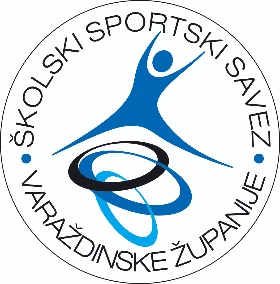 SUGLASNOSTJa _______________________________ dajem suglasnost da moje dijete ___________________________  
sudjeluje na Danu Univerzalne sportske škole Varaždinske županije koji će se održati 16. prosinca 2016. godine u Varaždinu. 
Potpis roditelja/skrbnika____________________U ______________  ___  prosinca 2016. godine